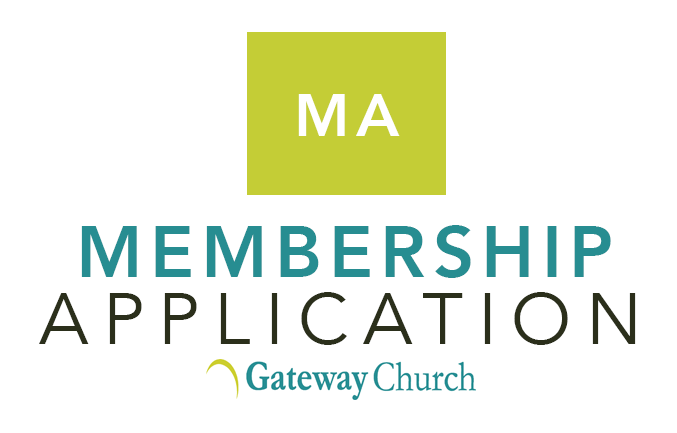 In response to God’s leading in my life, I would like to request membership in Gateway Church, a church of the Christian and Missionary Alliance in Canada.I have experienced the new birth in Christ.  I am trusting in God’s grace alone through faith in Christ alone for the forgiveness of my sins and my assurance of eternal life.I understand that Gateway Church membership is a solemn covenant where I agree to engage in a lifestyle of spiritual growth and accountability with my brothers and sisters in Christ.I have read and agree with Gateway’s Statement of Faith, Local Church Constitution and the Discipline and Restoration Policy.I have attended the Intro to Gateway seminar.I agree to attend worship regularly at Gateway and to use my spiritual gifts to build up the body of Christ.  I commit to financially support the local and global ministries of Gateway.I make a solemn promise before God that I will not gossip about others in my Gateway church family.I have made a public confession of my faith in Christ by baptism as a believer.In applying to become a member of Gateway Church, I gladly renounce all known sin in my life, and solemnly affirm that I am trusting in Jesus to help me to resist temptation and experience freedom from the power of sin that He died to give to me. I hereby give my informed consent for the Gateway Board to lovingly confront me if my behaviour is in unrepentant violation of Scriptural moral standards.  I have read and will abide by Gateway’s Statement on Human Sexuality.  I understand that members who are, without repentance, engaging in sexual behaviour and relationships contrary to the Statement on Human Sexuality (this includes, but is not limited to pre-marital relationships, extra-marital relationships, same-sex relationships, and polyamorous relationships) or persons who are not able to abide by Gateway’s Statement on Human Sexuality shall not be issued nor continue in membership at Gateway Church. If I should come to the point where I no longer meet these qualifications for membership at Gateway Church, I will voluntarily remove myself from membership by informing the Board. Name: _________________________________________________Signed: ________________________________________________Date: __________________________________________________